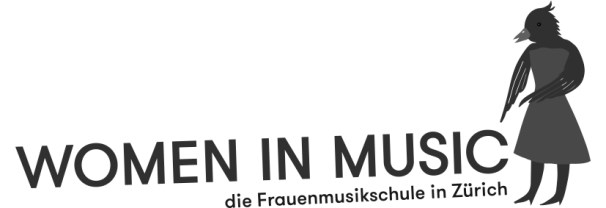 SichtBar- AnmeldungTeilnahmebedingungen Du bist Schülerin einer Lehrerin, welche dem Lehrerinnen-Pool von Women in Music angeschlossen ist.Anmeldung mit diesem Formular bis spätestens 3 Wochen vor der gewünschten SichtBar per Post oder E-Mail an Ihren LehrerinDu bist mit einer Kollekte für WOMEN IN MUSIC einverstanden (Umkostenbeitrag), und verzichtest auf eine Gage für deinen Auftritt.Du hilfst mit bei der Bewerbung der SichtBar (z.B. Rundmail an deine Freunde).
Persönliche Angaben
Besetzung (Formation beim Auftritt)
Repertoire 
Alle weiteren Infos (Soundcheck etc.) erhältst du von deiner Lehrerin Datum der SichtBarVorname und NameAdresse TelefonnummerE-MailInstrumentUnterricht beiIch werde von meiner Lehrerin begleitet Ich begleite mich selbstIch bringe ein Playback auf CD mitIch bringe ein Playback auf MP3 mitIch komme mit meiner Band (Achtung: kleine Bühne)Besetzung der Band Titel 1KomponistIn / InterpretInDauerBesetzungTechnische Voraussetzungen (Mikrofon, Mikrofonständer usw.)Titel 2KomponistIn / InterpretInDauerBesetzungTechnische Voraussetzungen (Mikrofon, Mikrofonständer usw.)